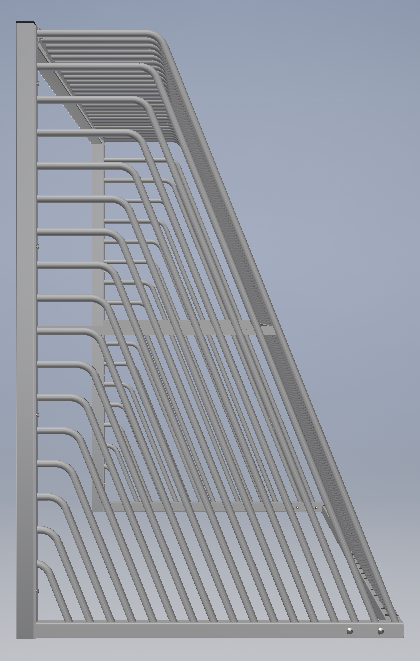 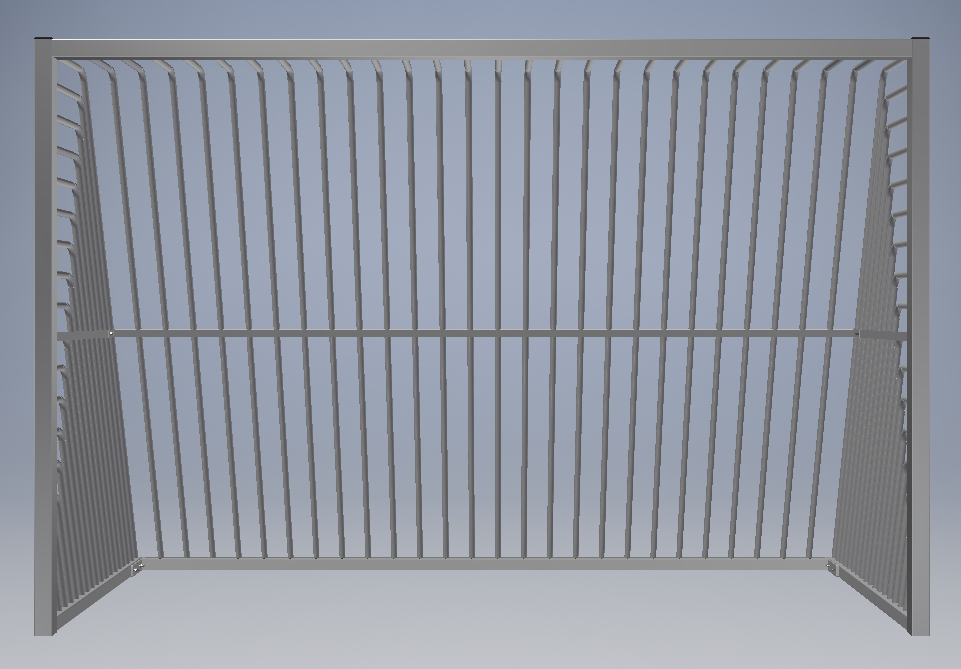 Galvaniseret og hærværksikret håndboldmål.
Kraftig 50x50 mm bundkonstruktion. Ø25 mm stålrør der er fuldsvejst. 
Kan leveres med forlængde stolper for nedstøbning. Hvis målet leveres med basketkurv, er bagrammen forboret med 2 stk. 12 mm montagehuller på bagkanten. Denne skal forankres solidt i underlag, for at sikre målet mod kip.
Forrammen er enten fremstillet af 60x60 mm aluminiumprofiler eller Ø60 mm aluminiumrør (hvis integreret i multibane)

Optioner:
Alle mål kan leveres breddetilpasset:
Pulverlakeret i forskellige RaL-farver
Med basketkurve (2 varianter)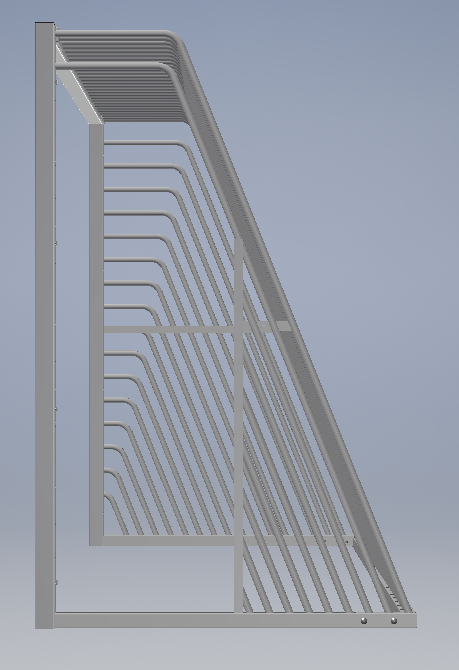 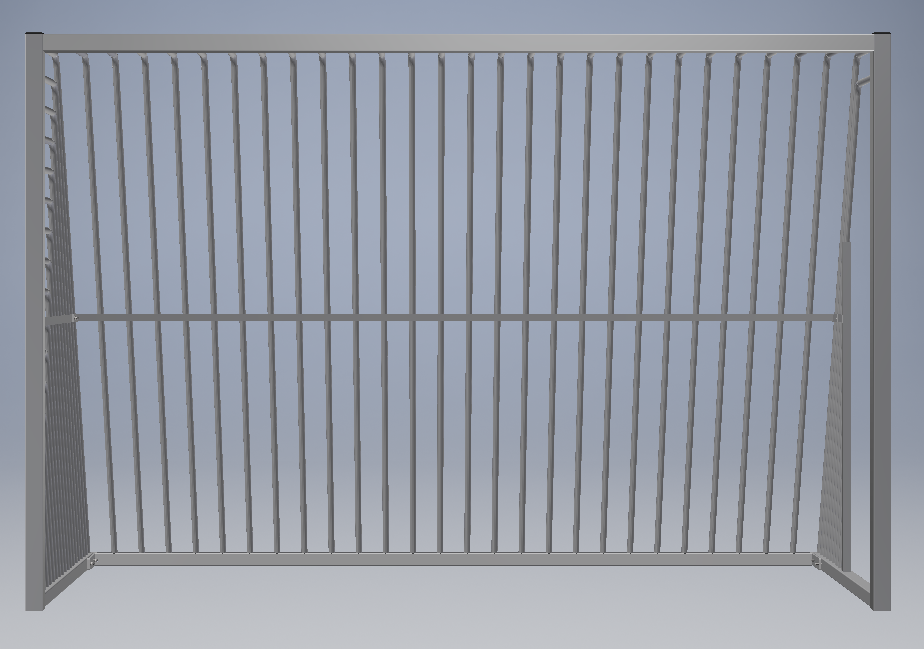 Håndboldmål med åbning.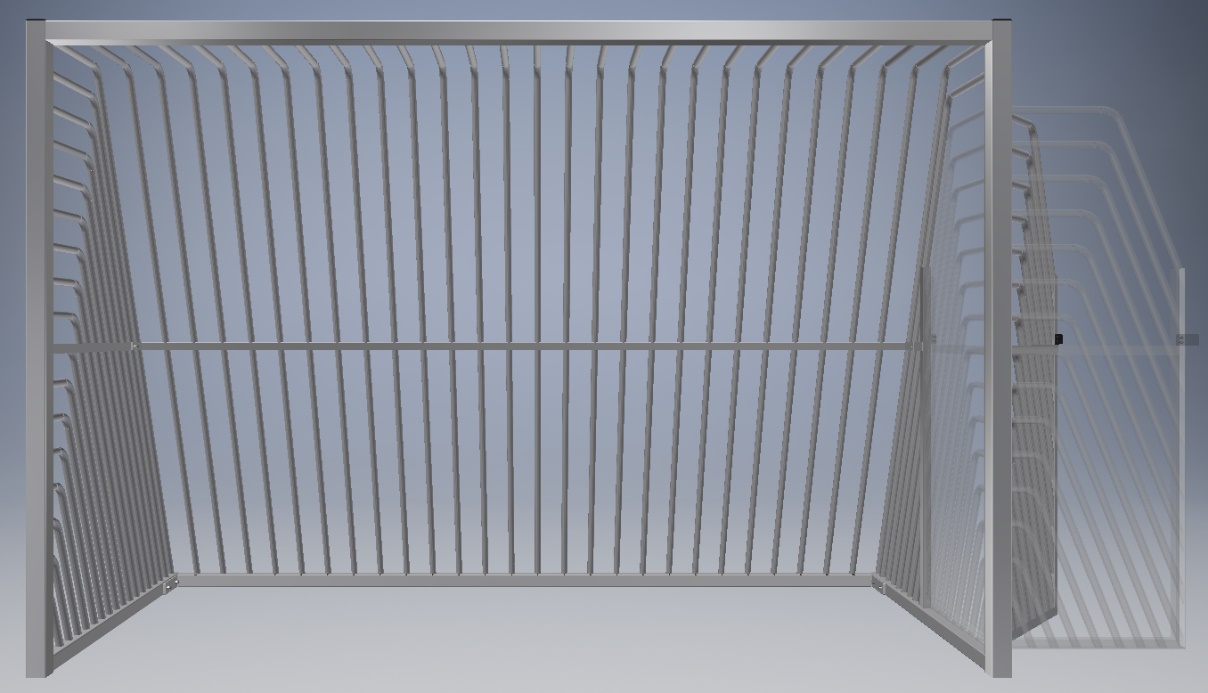 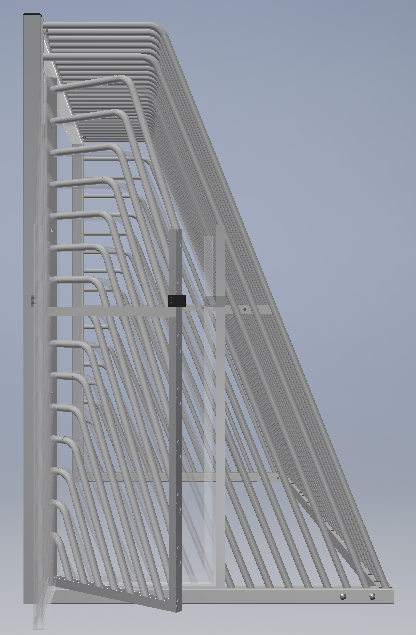               Håndboldmål med låge																							Magnetluk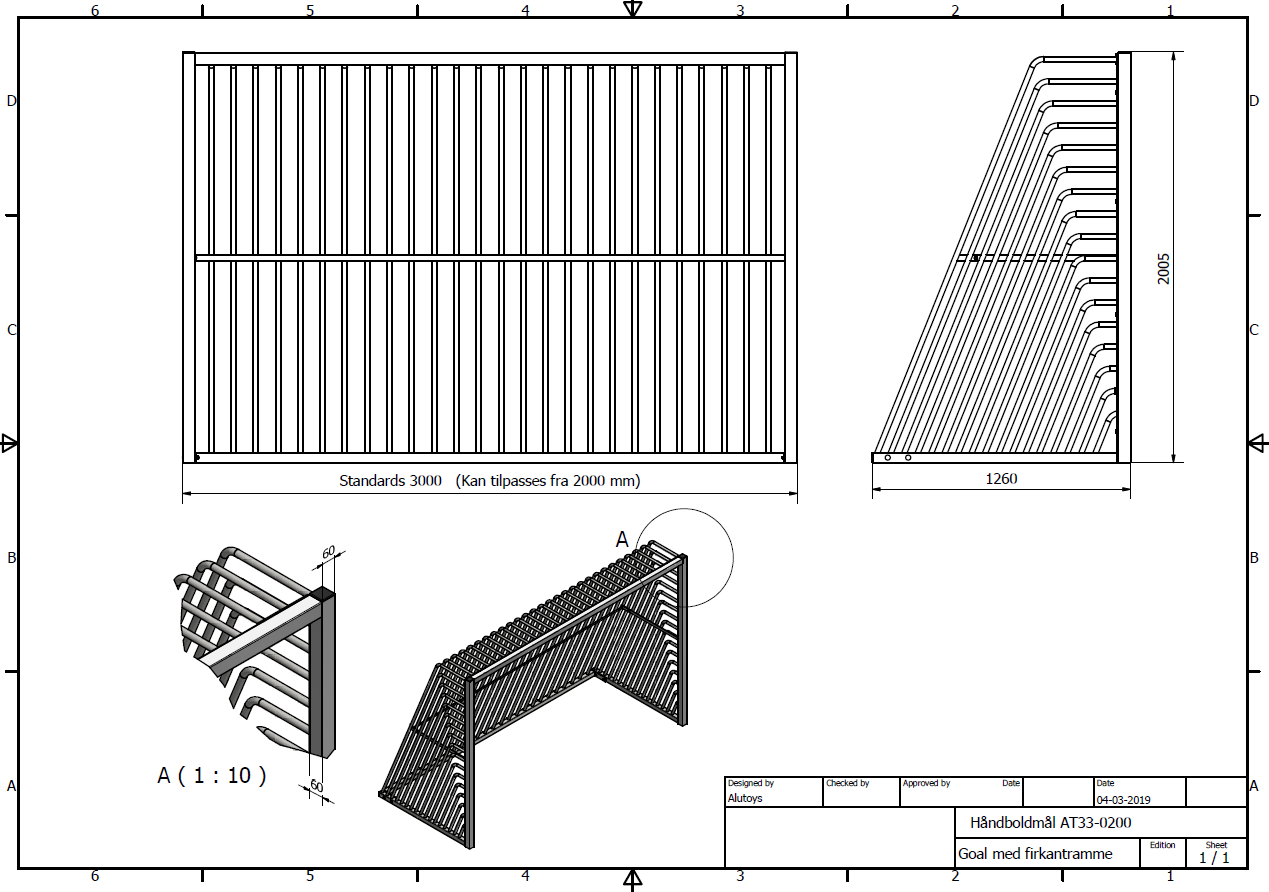 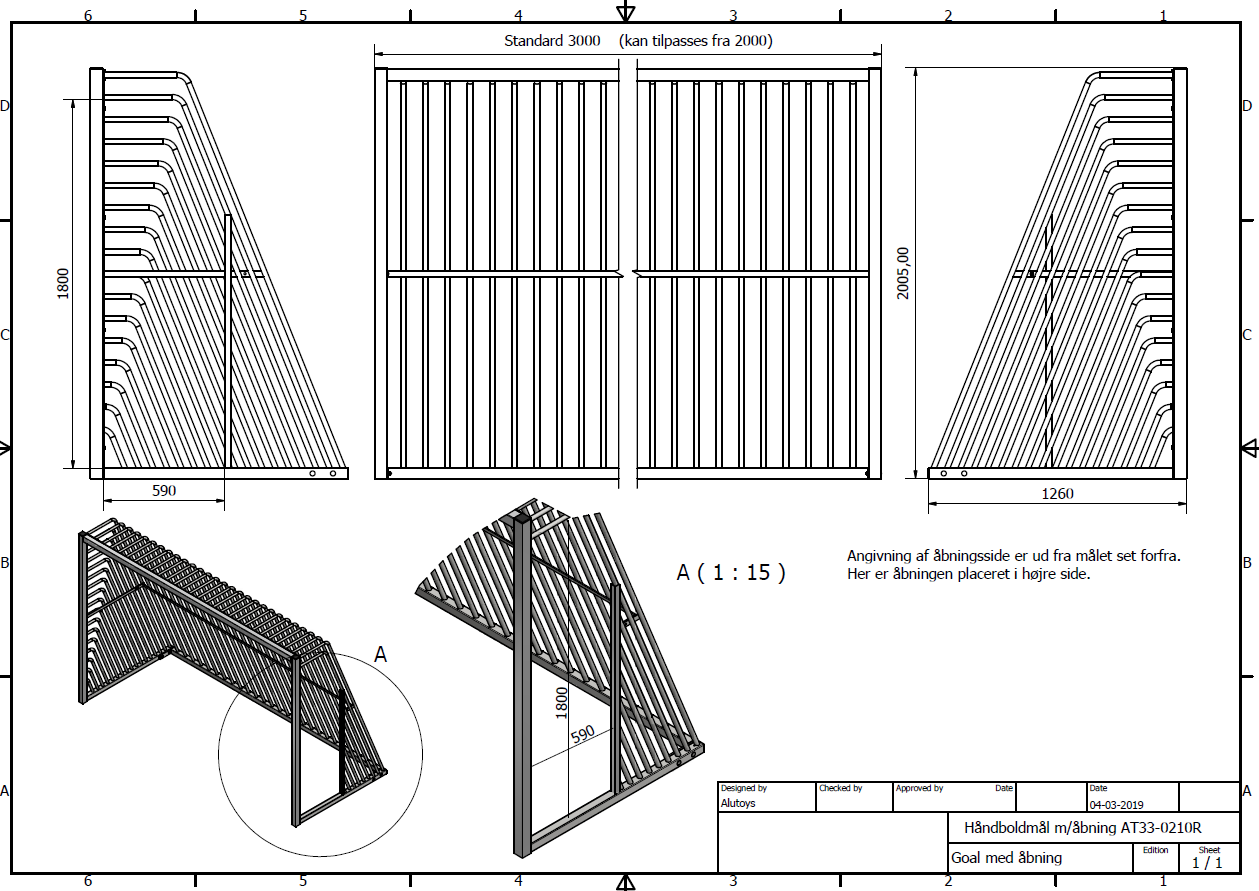 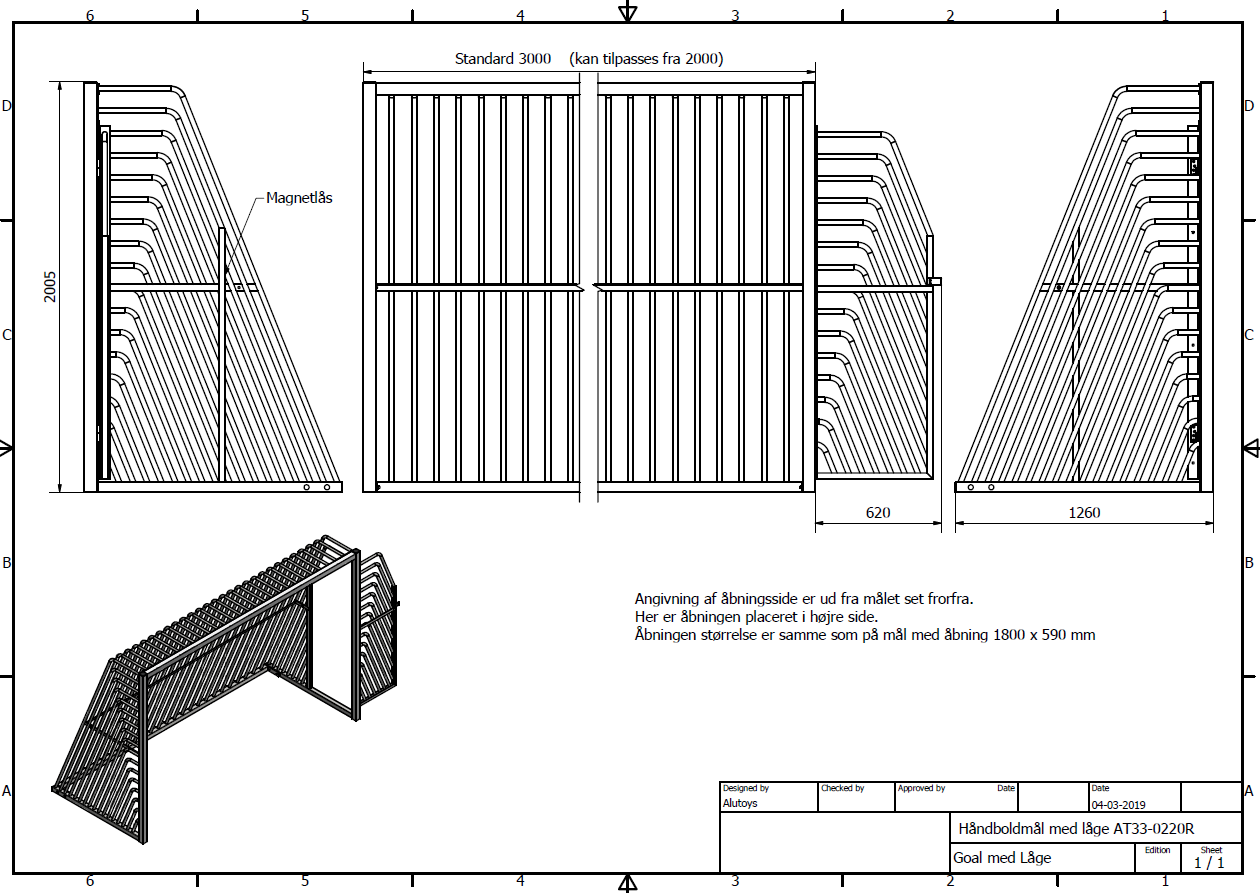 VarenummerBeskrivelse/dim.Supplerende infoVægtAT33-0200Galvaniseret håndboldmål
3000x2000x1260 mmAluminium forkant 60x60x3 mm 
Bredden kan tilpasses på alle modellerCirka
175 kgAT33-0210L(eft) og R(ight)DoMed åbningDoÅbning 590x1800 mm. Valgfri sideCirka
160 kgAT33-0220L og RDoMed lågeDoÅbning 590x1800 mm. Valgfri sideLåge monteret med kraftige PN-hængslerLukning med kraftige magneterCirka180 kgMaterialeStål: Varmgalvniseret stål. Rør og profilerAluminium forkant: AlMgSi0,5 EN-AW 6060/6063 - T66 – AlMgSi
Rustfri A2: Bolte, skiver og møtrikker.
Plastprop: LDPE (low density polyethylen) sollysbestandigStål: Varmgalvniseret stål. Rør og profilerAluminium forkant: AlMgSi0,5 EN-AW 6060/6063 - T66 – AlMgSi
Rustfri A2: Bolte, skiver og møtrikker.
Plastprop: LDPE (low density polyethylen) sollysbestandigStål: Varmgalvniseret stål. Rør og profilerAluminium forkant: AlMgSi0,5 EN-AW 6060/6063 - T66 – AlMgSi
Rustfri A2: Bolte, skiver og møtrikker.
Plastprop: LDPE (low density polyethylen) sollysbestandig